Skica: Prečni prerez FeZn kabelskih korit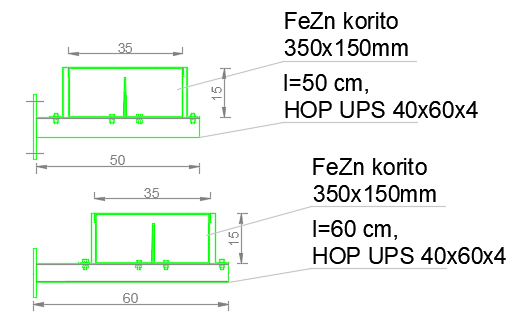 